Dariusz Obiegło, Dyrektor Oddziału Zakładu Ubezpieczeń Społecznych w Gorzowie Wielkopolskimoraz Wiesław Własak, 
Wójt Gminy Stare Kurowozapraszają na bezpłatne szkoleniee-Składka – nowy wymiar rozliczeń z ZUSNowe zasady rozliczeń z ZUS od 1 stycznia 2018 – e-Składka:jedna wpłata – jeden rachunek,co z zaległościami?jak nie stracić prawa do zasiłku chorobowego? 
Urząd Gminy Stare Kurowo, ul. Daszyńskiego 1sala konferencyjna Budynek „B”Zapisy na szkolenie: telefonicznie: (095) 761 50 52 lub 508 318 214lub mailowo: urzad@starekurowo.pl lub sekretarz@starekurowo.pl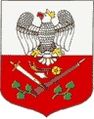 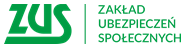 